Vrijdag 29 november 2019Werkgroep voor Syncope en Autonome Aandoeningen12e NajaarssymposiumEen blik over de grens Verwante aandoeningen en andere omgevingenProgramma09:15	Opening zaal en ontvangst 09:45 	Ledenvergadering						(Informatie wordt separaat verzonden)-------------------------------------------------------------------------------------------------------------10:20	Berust cardioinhibitie bij epileptische ictale 			Boriana Gagaouzova	bradycardie eigenlijk op reflexsyncope? 10:45	De grens tussen wegrakingen en slaapgeneeskunde 	Claire Donjacour11:10	Pauze	11:35	Helpt water drinken om vasovagale syncope bij 		Elise van den Breken	bloeddonatie te voorkomen?12:00 	iOH en vertraagd herstel van de bloeddruk bij opstaan	Mark Harms	12:25 	Lunch	13:10	Hebben patiënten met hartfalen orthostatische 		Han van Lieshout	hypotensie? 13:40	De aard van cardioinhibitie bij vasovagale syncope		Ineke van Rossum14:05 	Pauze					14:30	Orthostatische hypotensie is een risicofactor voor 		Hanneke Rhodius-Meester	cognitieve achteruitgang14:55	Wetenschappelijk nieuws over syncope			Roland Thijs15:20	Casuïstiek							Het bestuur 16:05	SluitingPlaats Spoorwegmuseum Maliebaanstation, 3581 XW Utrecht http://www.spoorwegmuseum.nl/Aanmelding/ registratie Aanmelden kan via deze koppeling:  Najaarssymposium WSAA 2019 Of direct hier: bit.ly/WSAANajaarssymposiumOf door deze QR code te scannen: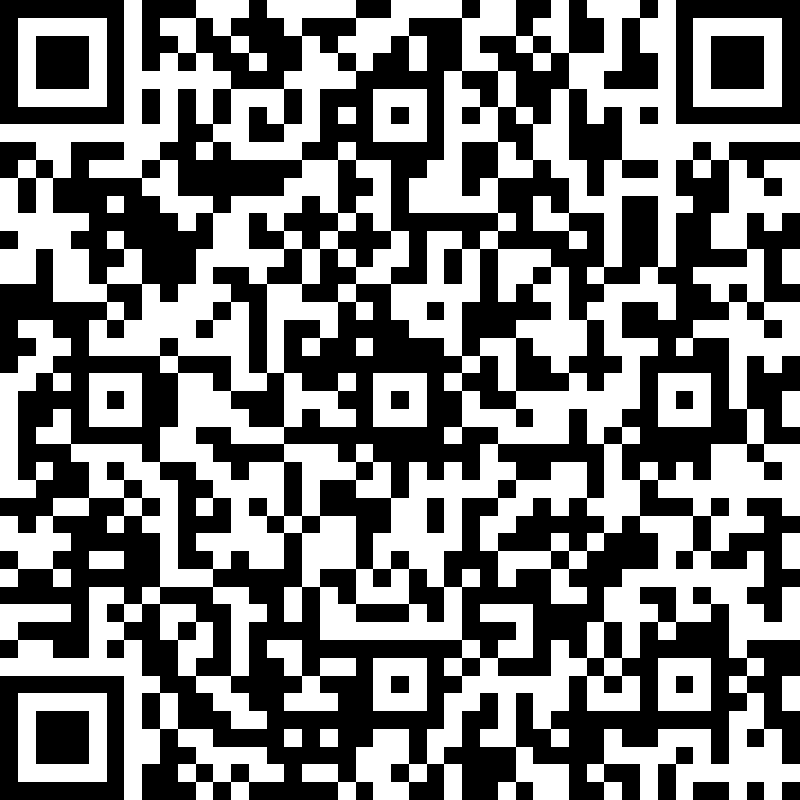 Deelname is gratis voor leden van de WSAA. Voor niet-leden van de WSAA bedraagt de contributie 50€ voor AIOS, laboranten en verpleegkundigen, en 100€ voor medisch specialisten. Na ontvangst van uw aanmelding ontvangt u een factuur. Accreditatie is aangevraagd bij de NvN (Neurologie), NVvC (Cardiologie), de NIV (Interne geneeskunde), de NVKG (Geriatrie) en de NVSHA (SEH-artsen). Sprekers en voorzittersElise van den Breken, senior donorarts, SanquinProf. dr. Gert van Dijk, neuroloog, LUMCdr. Claire Donjacour, neuroloog, SEIN ZwolleBoriana Gagaouzova, AIOS neurologie LUMCdr. Mark Harms, internist, UMCGdr. Frederik de Lange, cardioloog, AMCprof. dr. Han van Lieshout, internist Amsterdam UMC (AMC)dr. Suzanne Peeters, SEH-arts, Flevoziekenhuisdr. Ineke van Rossum, neuroloog LUMCHanneke Rhodius-Meester, klinisch geriater, Interne Ouderengeneeskunde Amsterdam UMC (VUmc)dr. Roland Thijs, neuroloog, SEIN Heemstede / LUMC